ЧЕРКАСЬКА ОБЛАСНА РАДАР І Ш Е Н Н Я12.06.2020 										№ 37-8/VIIПро внесення змін до кодіввидів економічної діяльностісуб’єктів спільної власностітериторіальних громад сіл,селищ, міст Черкаської областіВідповідно до пункту 20 частини першої статті 43, частини четвертої статті 60 Закону України "Про місцеве самоврядування в Україні", Закону України "Про внесення змін до деяких законодавчих актів України
щодо вдосконалення державної реєстрації прав на нерухоме майно та захисту прав власності", частини сьомої статті 18 Закону України "Про освіту", Національного класифікатора України "Класифікація видів економічної діяльності ДК009:2010", затвердженого наказом Держспоживстандарту України від 11.10.2010 № 457 (із змінами), рішень обласної ради від 16.12.2016
№ 10-18/VII "Про управління суб’єктами та об’єктами спільної власності територіальних громад сіл, селищ, міст Черкаської області" (із змінами),
від 20.04.2018 № 22-14/VII "Про Перелік суб’єктів та об’єктів спільної власності територіальних громад сіл, селищ, міст Черкаської області", враховуючи листи комунального некомерційного підприємства "Черкаський обласний психоневрологічний диспансер Черкаської обласної ради"
від 04.02.2020 № 202/01-05, комунального підприємства "Аеропорт Черкаси Черкаської обласної ради" від 02.03.2020 № 83-01, обласна рада в и р і ш и л а:1. Надати згоду на внесення змін до Єдиного державного реєстру юридичних осіб, фізичних осіб-підприємців та громадських формувань
у частині доповнення видів діяльності новими КВЕД таким підприємствам:1) комунальному некомерційному підприємству "Черкаський обласний психоневрологічний диспансер Черкаської обласної ради":КВЕД 85.59 "Інші види освіти, н.в.і.у";2) комунальному підприємству "Аеропорт Черкаси Черкаської обласної ради":КВЕД 52.10 "Складське господарство";КВЕД 52.21 "Допоміжне обслуговування наземного транспорту";КВЕД 52.29 "Інша допоміжна діяльність у сфері транспорту";КВЕД 56.10 "Діяльність ресторанів, надання послуг мобільного харчування";КВЕД 82.99 "Надання інших допоміжних комерційних послуг, н.в.і.у.".2. Контроль за виконанням рішення покласти на постійну комісію обласної ради з питань комунальної власності, підприємництва та регуляторної політики.Голова									А. ПІДГОРНИЙ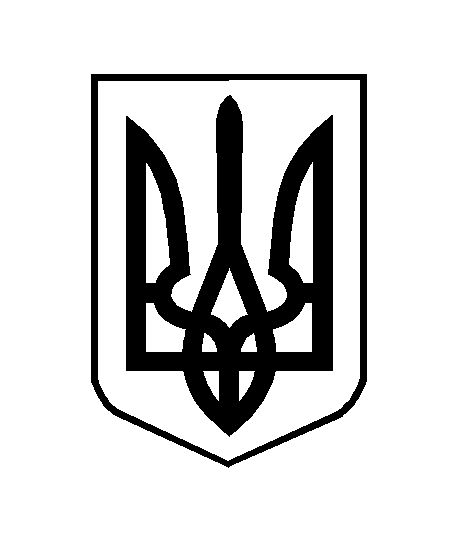 